Calhoun Falls Public Charter School205 Edgefield StreetCalhoun Falls, South Carolina 29620Minutes of the Calhoun Falls Public Charter School Board of Trustees  for Tuesday, August 10, 2017.Present – Cathy Payne, Horace Thomas, Lynne Hester, Craig Brown, Tracy Lindler, Marian Tinsley, Mike Brandt, Richard BrownAbsent -  Dean Cade AgendaCall to OrderInvocationPledge of AllegianceMission StatementFreedom of Information Act ComplianceApproval of AgendaMotion: Marian Tinsley made the motion to accept the agenda.Second: Richard BrownUnanimous Approval of Faculty and Student Handbooks7:08 Richard Brown and Mike Brandt Left the meetingMotion: Lynne Hester made the motion to accept the Student Handbook as revised by attorney.Second: Marian TinsleyVote: 4 yes – 2 NoMotion PassedMotion: Horace Thomas made the motion to accept the motion to accept the Falculty Handbook.Second: Lynne HesterVote: 4 yes – 2 NoMotion PassedExecutive Session (1 hour)Motion: Tracy Lindler made the motion to go into executive session for personnel- ne hires. Second: Lynne HesterVote: Unanimous Board went into executive session8:25 Marian Tinsley Left the meeting.8:28 Board returned to open sessionTake Action as Necessary as a Result of Executive SessionMotion: Tracy Lindler made the motion to hire Keri Oakley for 7-8 grade Middle School Math and Maria Reid for High School English.Second: Horace ThomasVote: UnanimousAdjournMotion: Horace Thomas made the motion to adjourn.Second: Lynne HesterVote: UnanimousBoard Adjourned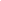 